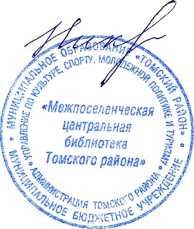 АНПИЛОГОВУ АМИРУ